Volitelné předměty pro školní rok 2017/18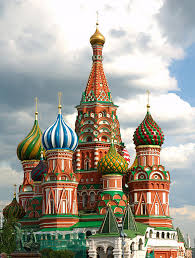 NÁZEV PŘEDMĚTU: RUŠTINAURČENO PRO ROČNÍK:  nižší gymnázium, vyšší gymnáziumPŘEDMĚT JE:  nepovinný PRAVDĚPODOBNÝ VYUČUJÍCÍ:  Mgr. Markéta Pavlasová, Ph.D., Mgr. Naira Bernkopf (rodilá mluvčí)STRUČNÁ CHARAKTERISTIKA PŘEDMĚTU:  Cílem předmětu je osvojit si základy ruského jazyka a tyto znalosti dále rozvíjet. Je kladen důraz na rozvoj všech čtyř jazykových dovedností /poslech, mluvení, čtení a psaní/. Student rozumí větám a slovům týkajícím se jeho osoby a jeho okolí. Je schopen vést jednoduchou konverzaci, odpovídat na naučené otázky.CENA NA CELÝ ŠKOLNÍ ROK: nižší gymnázium – 1 000 Kč (1 hodina týdně),  vyšší gymnázium – 2 000 Kč (2 hodiny týdně)JAZYKOVÁ TÉMATA: Pozdrav – představit se, společenské fráze, profese – studium - zaměstnání, volný čas, rodina – příbuzenské vztahy, koníčky, ruské reálie a mnoho dalšího.VYUŽITÍ V PRAXI:  Naučíte se základům jazyka, kterým mluví cca 275 milionů rodilých mluvčích. Můžete tyto znalosti využít ve vašem dalším studiu a zaměstnání (např. v obchodní sféře). 